	RECITAL ORDER FORM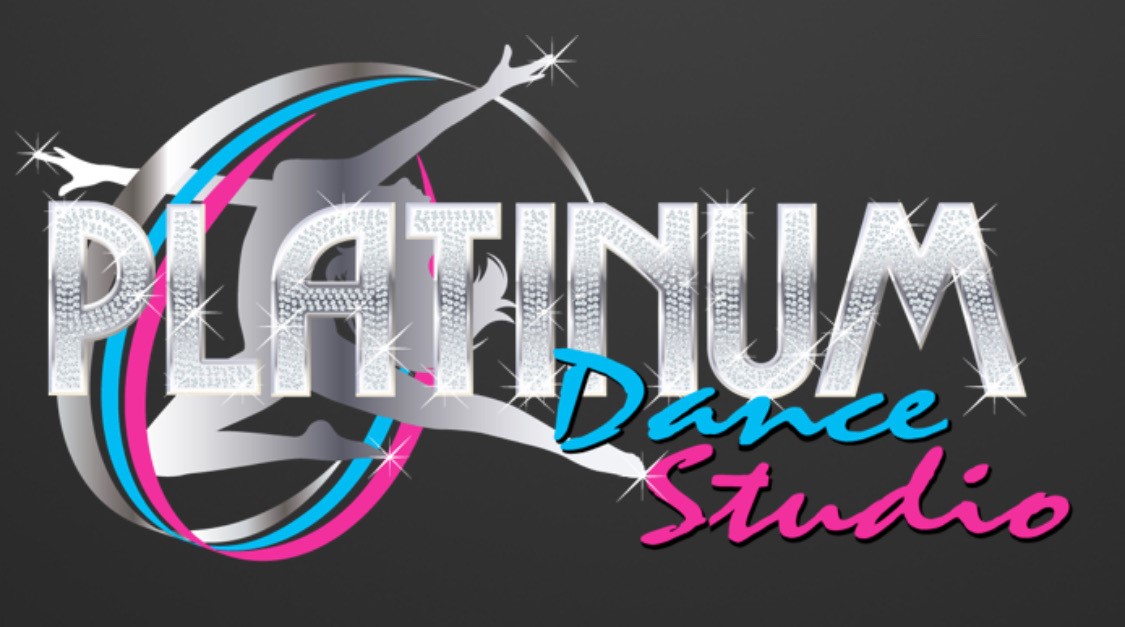       Turn in by Saturday, May 1st, 2021Dancer’s Name:								 		                Name will be listed as printed above on program and t-shirt Dancer Souvenir T Shirt: (Circle one):   Youth XS     Youth S     Youth M     Youth L                             Adult XS     Adult S 	      Adult M       Adult L     Adult XLAdditional Souvenir T Shirt: ($10.00 each)	Write quantity:    ___Youth XS	___Youth S	___Youth M	___Youth L 	            ___Adult XS	           ___Adult S     ___Adult M     ___Adult L    ___Adult XL Souvenir Trophy: ($18.00 each) 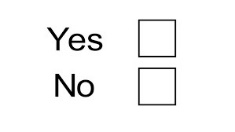 Total due for additional items: $			  *************************************************************************************5 or 10 Year Award: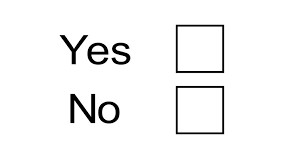 Is this your child’s 5th recital with Platinum Dance Studio? Is this your child’s 10th recital with Platinum Dance Studio? **************************************************************************************Individual Photos: Each class will take a group photo. If you would like your child to take individual photos please let us know which costumes/classes.Day/Time/Teacher - Costume 1: Day/Time/Teacher - Costume 2:Day/Time/Teacher – Costume 3:							